Н А К А ЗВід 02.11.2020 №184На виконання наказу Департаменту науки і освіти Харківської обласної державної адміністрації від 23.10.2020 №142 “Про проведення І, ІІ етапів Всеукраїнського конкурсу-захисту науково-дослідницьких робіт учнів-членів Малої академії наук України у 2020/2021 навчальному році”, відповідно до Положення про Всеукраїнські учнівські олімпіади, турніри, конкурси з навчальних предметів, конкурси-захисти науково-дослідницьких робіт, олімпіади зі спеціальних дисциплін та конкурси фахової майстерності, затвердженого наказом Міністерства освіти і науки, молоді та спорту України від 22.09.2011 №1099, зареєстрованого в Міністерстві юстиції України 17.11.2011 за №1318/20056 (зі змінами), Умов проведення І, ІІ етапів Всеукраїнського конкурсу-захисту науково-дослідницьких робіт учнів – членів Малої академії наук України в Харківській області, затверджених наказом Департаменту науки і освіти Харківської обласної державної адміністрації від 29.01.2020 № 12, зареєстрованих у Східному міжрегіональному управлінні Міністерства юстиції (м. Харків) 21.02.2020 за № 3/3, та з метою виявлення й підтримки інтелектуально та творчо обдарованої молоді, залучення її до науково-дослідницької та експериментальної роботи, створення умов для самореалізації творчої особистості в сучасному суспільствіНАКАЗУЮ:1. Провести І етап Всеукраїнського конкурсу-захисту науково-дослідницьких робіт учнів-членів Малої академії наук України у 2020/2021 навчальному році в такі терміни:І тур – заочне оцінювання науково-дослідницьких робіт – 27.11.2020        (ХЗОШ №10);ІІ тур – оцінювання навчальних досягнень учнів з базових дисциплін – 01.12.2020 (ХГ № 12);ІІІ тур – захист науково-дослідницьких робіт – 03.12.2020 (ХЗОШ № 10).2. Затвердити перелік наукових відділень і секцій, в яких проводиться         І етап Всеукраїнського конкурсу-захисту науково-дослідницьких робіт учнів-членів Малої академії наук України в 2020/2021 навчальному році (далі – Конкурс) (додаток 1).3. Затвердити склад організаційного комітету проведення І етапу Конкурсу (додаток 2).4. Затвердити склад журі проведення І етапу Конкурсу (додаток 3).5. Затвердити склад предметної комісії проведення І етапу Конкурсу   (додаток 4).6. Директорам закладів загальної середьної освіти організувати подання до організаційного комітету заявок на участь у І етапі Конкурсу в електронному і надрукованому вигляді та науково-дослідницькі роботи учасників Конкурсу.До 20.11.20207. Директору ХЗОШ №10 Таболіній Л.В. створити умови для заочного оцінювання науково-дослідницьких робіт та проведення захисту науково-дослідницьких робіт учасників І етапу Конкурсу.27.11.2020; 03.12.20208. Директору ХГ № 12 Калмичковій Л.А. створити умови для проведення оцінювання навчальних досягнень із базових дисциплін учасників І етапу Конкурсу.01.12.20209. Завідувачу ЛКТО Коротєєву Д.Р. розмістити цей наказ на сайті управління освіти.До 05.11.202010. Контроль за виконанням цього наказу залишаю за собою.Начальник Управління освіти                                   О.С.НИЖНИКЗ наказом ознайомлені:ПРОХОРЕНКО О.В.КОРОТЄЄВ Д.Р.ЛАШИНА Н.В.Патюкова 725-13-49Перелік наукових відділень і секцій, у яких проводиться І етап Всеукраїнського конкурсу-захисту науково-дослідницьких робіт учнів-членів Малої академії наук України у 2020/2021 навчальному роціНачальник Управління освіти                                   О.С.НИЖНИКСклад організаційного комітетупроведення І етапу Всеукраїнського конкурсу-захистунауково-дослідницьких робіт учнів-членів МАН УкраїниГолова організаційного комітету – Хмара О.О., завідувач районного методичного центру управління освіти.Секретар організаційного комітету – Патюкова І.М., методист ЦДЮТ №7.Члени організаційного комітету:Гринько Н.С., методист районного методичного центру управління освіти;Ващенко Т.І., учитель української мови та літератури ХЗОШ №35;Бондаренко С.А., учитель англійської мови ХГ №12;Шуляк Ю.О., учитель французької мови ХГ №34;Маленюк Ю.В., учитель історії ХЗОШ №48;Протопопова Т.М., учитель географії ХЗОШ №35;Хохлова С.Л., учитель інформатики ХЗОШ №35;Старікова О.М., учитель математики ХЗОШ №48;Швидка Т.М., учитель фізики ХЗОШ №53;Колеснікова Я.М., учитель біології ХГ №12;Ізотова Г.В., учитель хімії ХЗОШ №53.Начальник Управління освіти                                О.С.НИЖНИКСклад журіпроведення І етапу Всеукраїнського конкурсу-захистунауково-дослідницьких робіт учнів-членів МАН Україниза науковими відділеннями1. Відділення математики.Голова журі – Старікова О.М., учитель математики ХЗОШ №48.Секретар журі – Патюкова І.М., методист ЦДЮТ №7.Члени журі: Скляренко С.М., учитель математики ХЗОШ №10;Субота Е.О., учитель математики ХГ №12;Жежер О.В., учитель математики ХЗОШ №35;Серобян А.В., учитель математики ХГ №34.2. Відділення комп’ютерних наук.Голова журі – Хохлова С.Л., учитель інформатики ХЗОШ №35.Секретар журі – Патюкова І.М., методист ЦДЮТ №7.Члени журі: Промаскаль А.В., учитель інформатики ХЗОШ №10;Самотой Є.В., учитель інформатики ХГ №12;Брусін І.О., учитель інформатики ХЗОШ №41.3. Відділення фізики і астрономії та технічних наук.Голова журі – Швидка Т.М., учитель фізики ХЗОШ №53.Секретар журі – Патюкова І.М., методист ЦДЮТ №7.Члени журі: Балтач І.А., учитель фізики ХЗОШ №10;Бобро Є.О., учитель фізики ХЗОШ №53;Мітіус В.І., учитель фізики ХГ №12;Пісарєва Н.П., учитель фізики ХЗОШ №7.4. Відділення наук про Землю та економіки.Голова журі – Мазна Т.В., учитель географії ХГ №34.Секретар журі – Патюкова І.М., методист ЦДЮТ №7.Члени журі: Протопопова Т.М., учитель географії ХЗОШ №35;Філатова Н.О., учитель географії ХЗОШ №48;Заярна А.О., учитель географії ХЗОШ №10;Кравчук Н.Л., учитель географії ХСШ №66.5. Відділення хімії та біології, екології та аграрних наук.Голова журі – Світлична А.В., учитель біології ХЗОШ №48;Секретар журі – Патюкова І.М., методист ЦДЮТ №7.Члени журі: Губанова В.М., учитель біології ХЗОШ №35;Степанчук В.С., учитель біології ХЗОШ №41;Луценко О.С., учитель біології ХЗОШ №10;Філатова А.Є, учитель біології ХЗОШ №7;Кардаш Є.С., учитель біології ХЗОШ№53;Великанова Н.А., практичний психолог ХЗОШ №120.Секція – хімія.Голова журі – Ізотова Г.В., учитель хімії ХЗОШ №53.Секретар журі – Патюкова І.М., методист ЦДЮТ №7.Члени журі: Денисенко В.І., учитель хімії ХЗОШ №7;Промаскаль А.В., учитель хімії ХЗОШ № 10;Арутюнова О.О., учитель хімії ХГ №12.6. Відділення історії.Голова журі – Маленюк Ю.В., учитель історії ХЗОШ №48;Секретар журі – Патюкова І.М., методист ЦДЮТ №7.Члени журі: Геєнко М.А., учитель історії ХГ №34;Ткачук А.Д., учитель історії ХЗОШ №53;Скорик Є.В., учитель історії ХЗОШ №120;Сердюк В.Ю., учитель історії ХГ №12.7. Відділення філософії та суспільствознавства.Голова журі – Коняєва Г.І., учитель історії ХЗОШ №53.Секретар журі – Патюкова І.М., методист ЦДЮТ №7.Члени журі: Змієнко Д.О., учитель історії ХЗОШ №35;Пилипко Є.В., учитель історії ХСШ №66.8. Відділення літературознавства, фольклористики та мистецтвознавства (секції української літератури, фольклористики, мистецтвознавства та літературної творчості) та мовознавства (секція української мови).Голова журі – Ващенко Т.І., учитель української мови та літератури        ХЗОШ №35.Секретар журі – Патюкова І.М., методист ЦДЮТ №7.Члени журі: Хоменко Н.В., учитель української мови та літератури ХГ №34;Ісаєва К.М., учитель української мови та літератури ХЗОШ №10;Кобзар Т.Е., учитель української мови та літератури ХЗОШ №41;Оленіч О.З., учитель української мови та літератури ХГ №12;Чайка Г.І., учитель української мови та літератури ХСШ №66;Литвиненко М.С., учитель української мови та літературиХЗОШ №79. Відділення літературознавства, фольклористики та мистецтвознавства (секції зарубіжної літератури).Голова журі – Азарова Т.С., учитель російської мови та літератури ХГ №34.Секретар журі – Патюкова І.М., методист ЦДЮТ №7.Члени журі: Петрик Н.М., учитель російської мови та літератури ХГ №12;Романьков В.О., учитель російської мови та літератури ХЗОШ №10;Демиденко І.П., учитель російської мови та літератури ХЗОШ №53.10. Відділення мовознавства (секції англійської та французької мови).Голова журі – Бондаренко С.А., учитель англійської мови ХГ №12.Секретар журі – Патюкова І.М., методист ЦДЮТ №7.Члени журі: Тарнополь С.В., учитель англійської мови ХЗОШ №35;Ісаєва Є.Г., учитель англійської мови ХСШ №66;Проненко М.С., учитель французької мови ХГ №34;Шуляк Ю.О., учитель французької мови ХГ №34;Стрілець С.І., учитель французької мови ХГ №12;Книгницька Ю.В., учитель англійської мови ХЗОШ №120;Лаптур Л.М., учитель англійської мови ХЗОШ №10.Начальник Управління освіти                                О.С.НИЖНИКСклад предметної комісіїпроведення І етапу Всеукраїнського конкурсу-захистунауково-дослідницьких робіт учнів-членів МАН УкраїниЗ метою складання завдань контрольних робіт із базових дисциплін для оцінювання навчальних досягнень учнів із базових дисциплін визначається склад предметної комісії.Голова предметної комісії – Патюкова І.М., методист ЦДЮТ №7.Члени предметної комісії: Старікова О.М., учитель математики ХЗОШ №48;Швидка Т.М., учитель фізики ХЗОШ №53;Протопопова Т.М., учитель географії ХЗОШ №35;Світлична А.В,, учитель біології ХЗОШ №48;Ізотова Г.В., учитель хімії ХЗОШ №53;Маленюк Ю.В., учитель історії ХЗОШ №48;Ващенко Т.І., учитель української мови та літератури ХЗОШ №35;Бондаренко С.А., учитель англійської мови ХГ №12;Шуляк Ю.О., учитель французької мови ХГ №34.Начальник Управління освіти                                О.С.НИЖНИК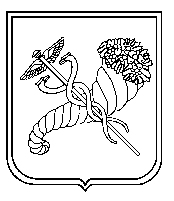 Головний спеціаліст Управління освіти-уповноважена особа з питань запобігання та виявлення корупції                            О.М.СТЕЦКОНаукове відділенняСекціяБазова дисциплінаІ. Літературознавства, фольклористики та мистецтвознавства1. Українська літератураУкраїнська мова та літератураІ. Літературознавства, фольклористики та мистецтвознавства2. Зарубіжна літератураУкраїнська мова та література, зарубіжна література (за вибором)І. Літературознавства, фольклористики та мистецтвознавства3. ФольклористикаУкраїнська мова та література І. Літературознавства, фольклористики та мистецтвознавства4. МистецтвознавствоУкраїнська мова та літератураІ. Літературознавства, фольклористики та мистецтвознавства5. Літературна творчістьУкраїнська мова та літератураІ. Літературознавства, фольклористики та мистецтвознавства6. Кримськотатарська гуманітаристикаКримськотатарська мова та література, українська мова та література, історія України (за вибором)ІІ. Мовознавства1. Українська моваУкраїнська мова та літератураІІ. Мовознавства2. Ділова українська моваУкраїнська мова та літератураІІ. Мовознавства3. Російська моваРосійська моваІІ. Мовознавства4. Іспанська моваІспанська моваІІ. Мовознавства5. Англійська моваАнглійська моваІІ. Мовознавства6. Німецька моваНімецька моваІІ. Мовознавства7. Французька моваФранцузька моваІІ. Мовознавства8. Польська моваПольська моваІІІ. Філософії та суспільствознавства1. ФілософіяІсторія УкраїниІІІ. Філософії та суспільствознавства2. СоціологіяІсторія УкраїниІІІ. Філософії та суспільствознавства3. ПравознавствоІсторія УкраїниІІІ. Філософії та суспільствознавства4. Теологія, релігієзнавство та історія релігіїІсторія УкраїниІІІ. Філософії та суспільствознавства5. ПедагогікаУкраїнська мова та літератураІІІ. Філософії та суспільствознавства6. ЖурналістикаУкраїнська мова та літератураIV. Історії1. Історія УкраїниІсторія УкраїниIV. Історії2. АрхеологіяІсторія УкраїниIV. Історії3. Історичне краєзнавствоІсторія УкраїниIV. Історії4. ЕтнологіяІсторія УкраїниIV. Історії5. Всесвітня історіяІсторія УкраїниV. Наук про Землю1. Географія та ландшафтознавствоГеографіяV. Наук про Землю2. Геологія, геохімія та мінералогіяГеографіяV. Наук про Землю3. Кліматологія та метеорологіяГеографіяV. Наук про Землю4. ГідрологіяГеографіяVІ. Технічних наук1. Технологічні процеси                             та перспективні технологіїФізика, математика (за вибором)VІ. Технічних наук2. Електроніка та приладобудуванняФізика, математика (за вибором)VІ. Технічних наук3. МатеріалознавствоФізика, математика (за вибором)VІ. Технічних наук4. Авіа- та ракетобудування, машинобудування і робототехнікаФізика, математика (за вибором)VІ. Технічних наук5. Інформаційно-телекомунікаційні системи та технологіїФізика, математика (за вибором)VІ. Технічних наук6. Екологічно безпечні технології               та ресурсозбереженняФізика, математика (за вибором)VІ. Технічних наук7. Науково-технічна творчість                     та винахідництвоФізика, математика (за вибором)VІІ. Комп’ютерних наук1. Комп’ютерні системи та мережіМатематикаVІІ. Комп’ютерних наук2. Безпека інформаційних                              та телекомунікаційних системМатематикаVІІ. Комп’ютерних наук3. Технології програмуванняМатематикаVІІ. Комп’ютерних наук4. Інформаційні системи, бази даних та системи штучного інтелектуМатематикаVІІ. Комп’ютерних наук5. Internet-технології та WEB дизайнМатематикаVІІ. Комп’ютерних наук6. Мультимедійні системи, навчальні та ігрові програмиМатематикаVIІІ. Математики1. МатематикаМатематикаVIІІ. Математики2. Прикладна математикаМатематикаVIІІ. Математики3. Математичне моделюванняМатематикаIX. Фізики                              і астрономії1. Теоретична фізикаФізикаIX. Фізики                              і астрономії2. Експериментальна фізикаФізикаIX. Фізики                              і астрономії3. Астрономія та астрофізикаФізикаIX. Фізики                              і астрономії4. Аерофізика та космічні дослідженняФізикаX. Економіки1. Економічна теорія та історія економічної думкиМатематикаX. Економіки2. Мікроекономіка та макроекономікаМатематикаX. Економіки3. Фінанси, грошовий обіг і кредитМатематикаX. Економіки4. Інноваційний менеджмент та логістичні процесиМатематикаX. Економіки5. Публічне управління та адмініструванняМатематикаXI. Хімії та біології1. Загальна біологіяБіологія, хімія (за вибором)XI. Хімії та біології2. Біологія людиниБіологія, хімія (за вибором)XI. Хімії та біології3. Зоологія, ботанікаБіологія, хімія (за вибором)XI. Хімії та біології4. МедицинаБіологія, хімія, фізика (за вибором)XI. Хімії та біології5. ВалеологіяБіологія, хімія (за вибором)XI. Хімії та біології6. ПсихологіяБіологія, історія України                  (за вибором)XI. Хімії та біології7. ХіміяХіміяХІI. Екології                    та аграрних наук1. ЕкологіяБіологія, хімія, українська мова та література (за вибором)ХІI. Екології                    та аграрних наук2. Охорона довкілля та раціональне природокористуванняБіологія, хімія, іноземна мова(за вибором)ХІI. Екології                    та аграрних наук3. АгрономіяБіологія, хімія (за вибором)ХІI. Екології                    та аграрних наук4. Ветеринарія та зоотехніяБіологія, хімія (за вибором)ХІI. Екології                    та аграрних наук5. ЛісознавствоБіологія, математика (за вибором)ХІI. Екології                    та аграрних наук6. Селекція та генетикаБіологія, математика (за вибором)